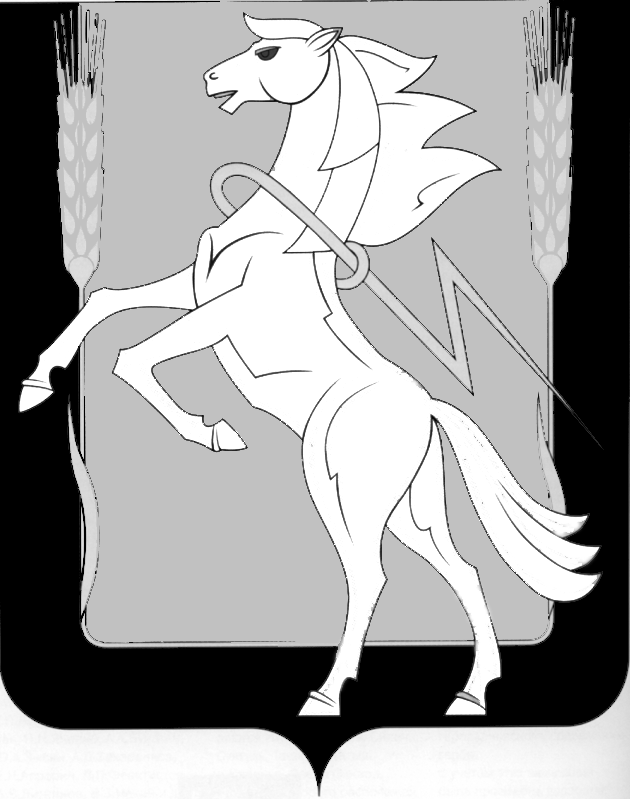 СОБРАНИЕ ДЕПУТАТОВ СОСНОВСКОГО МУНИЦИПАЛЬНОГО РАЙОНАшестого созываРЕШЕНИЕ от «18» августа 2021 года № 167О    внесении    изменений   в  Положение   «О порядке    оказания   адресной    материальной   помощи        гражданам         в        Сосновском       муниципальном районе Челябинской области»,утвержденное Решением Собрания  депутатов     Сосновского        муниципального         района от 19 сентября 2018 года № 475В соответствии с Федеральным законом от 06.10.2003 года №131-ФЗ «Об общих принципах организации местного самоуправления в Российской Федерации», Уставом Сосновского муниципального района, Собрание депутатов Сосновского муниципального района шестого созыва, Р Е Ш А Е Т:Внести в Положение «О порядке оказания адресной материальной помощи гражданам в Сосновском муниципальном районе Челябинской области», утвержденное Решением Собрания депутатов Сосновского муниципального района от 19.09.2018 г. № 475 следующие изменения:       1)подпункт 1 пункта 6 изложить в следующей редакции:« 1)зарегистрированным и фактически проживающим на территории Сосновского муниципального района, а в случае установления на территории Сосновского муниципального района или на его части режима «Чрезвычайная ситуация», адресная материальная помощь может быть оказана гражданам-собственникам жилых помещений, фактически проживающим на территории Сосновского муниципального района, пострадавшим от чрезвычайной ситуации».Направить настоящее Решение Главе Сосновского муниципального района для подписания и опубликования.Опубликовать настоящее Решение в информационном бюллетене «Сосновская Нива» и разместить на официальном сайте органов местного самоуправления Сосновского муниципального района www.chelsosna.ru в сети «Интернет». Настоящее Решение вступает в силу с момента его опубликования.Глава  Сосновского                                              Председатель Собраниямуниципального района                                      депутатов Сосновского                                                                                муниципального района  ___________Е.Г.Ваганов                                      __________Г.М. Шихалева